      Обучающиеся нашей школы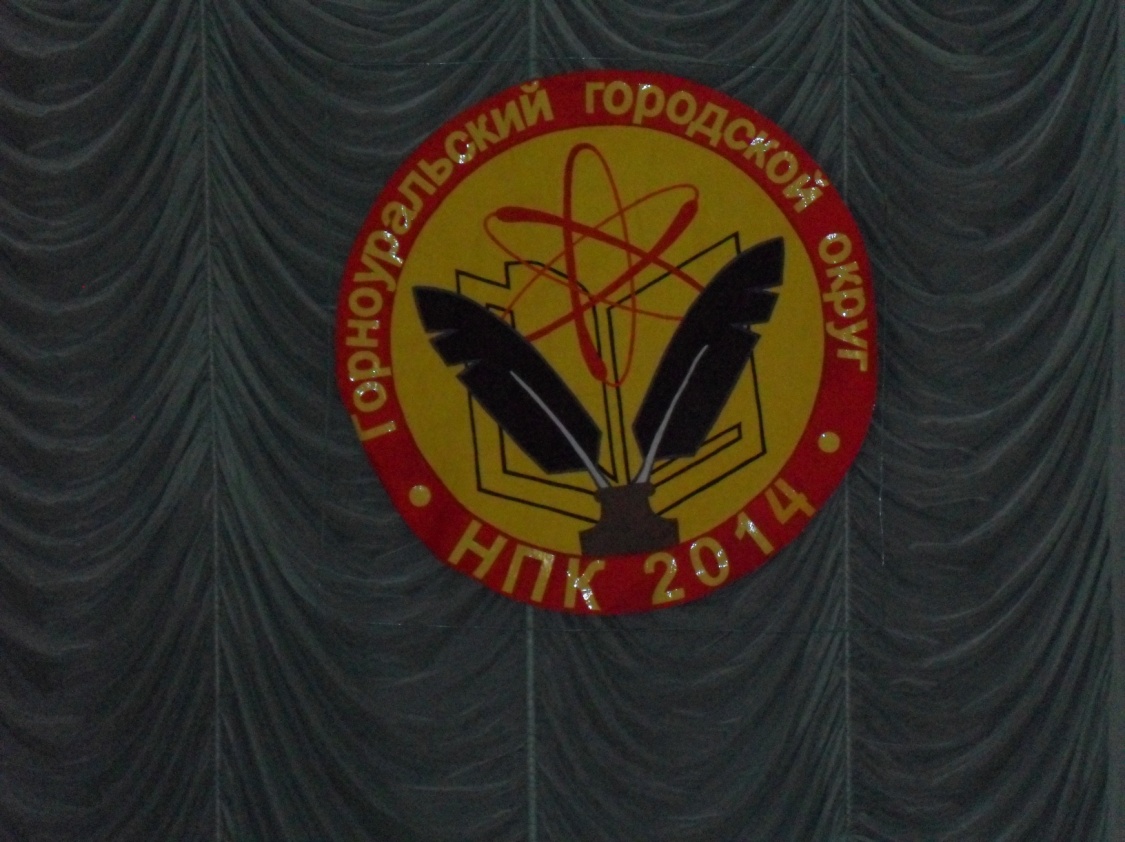       Салтанова Виктория (11 класс)                                  и         Фалалеев Алексей (7 класс)        участвовали в НПК 2014 года.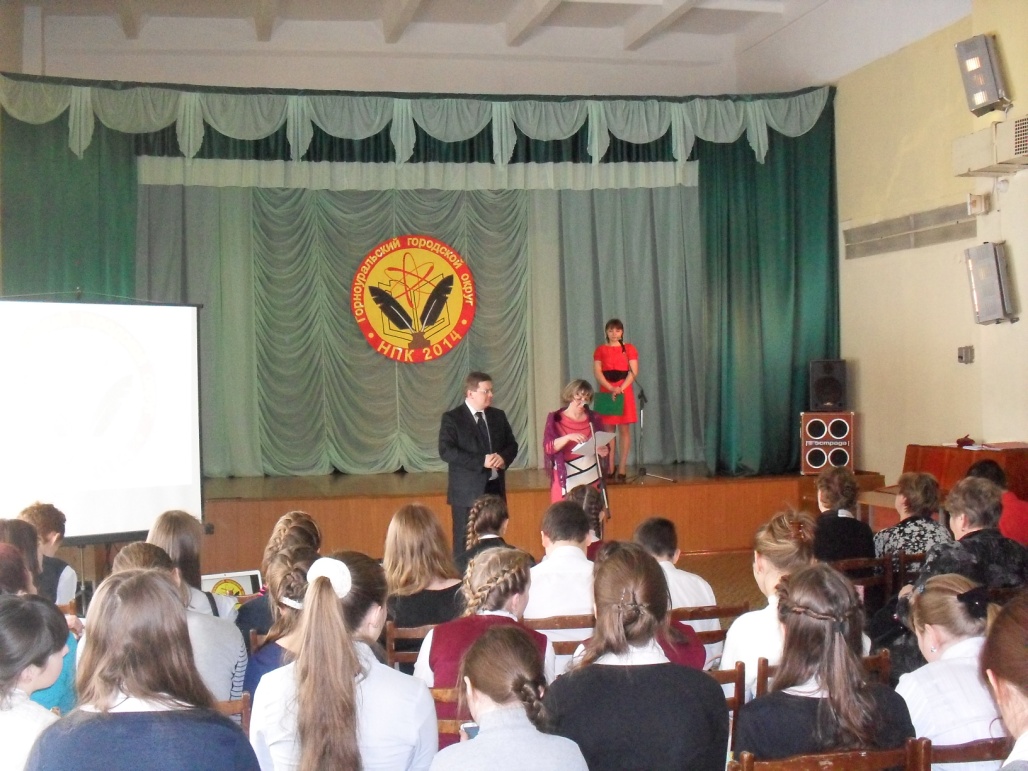 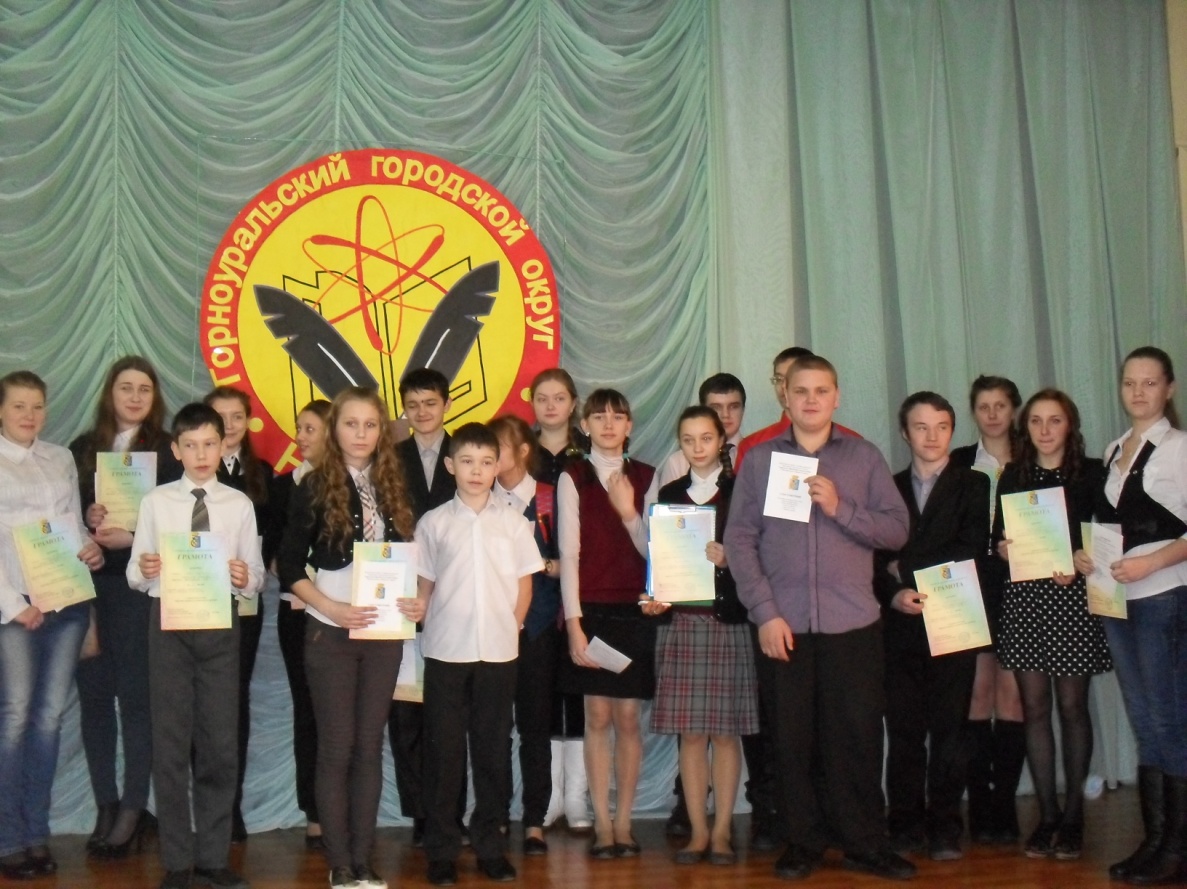 